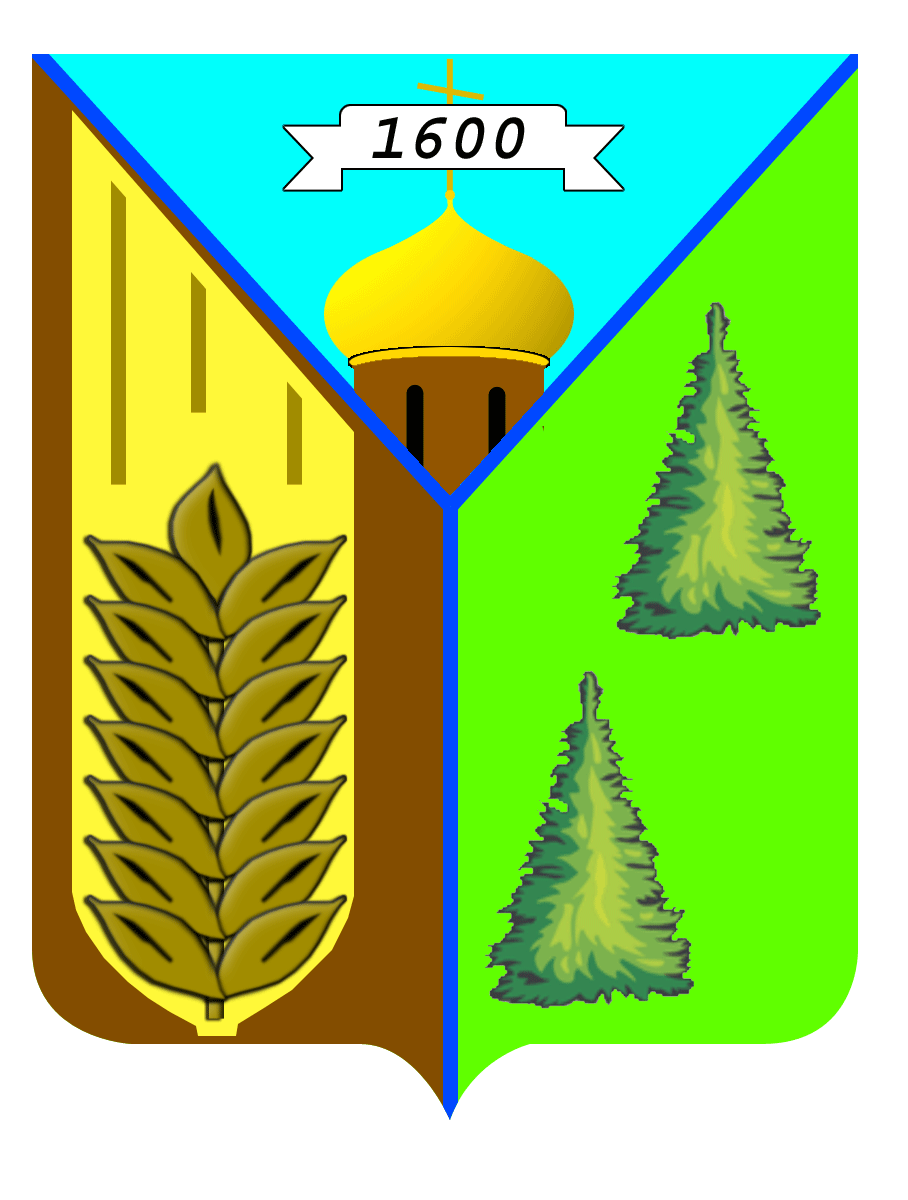 Первомайский районИтоги за январь-декабрь 2018 года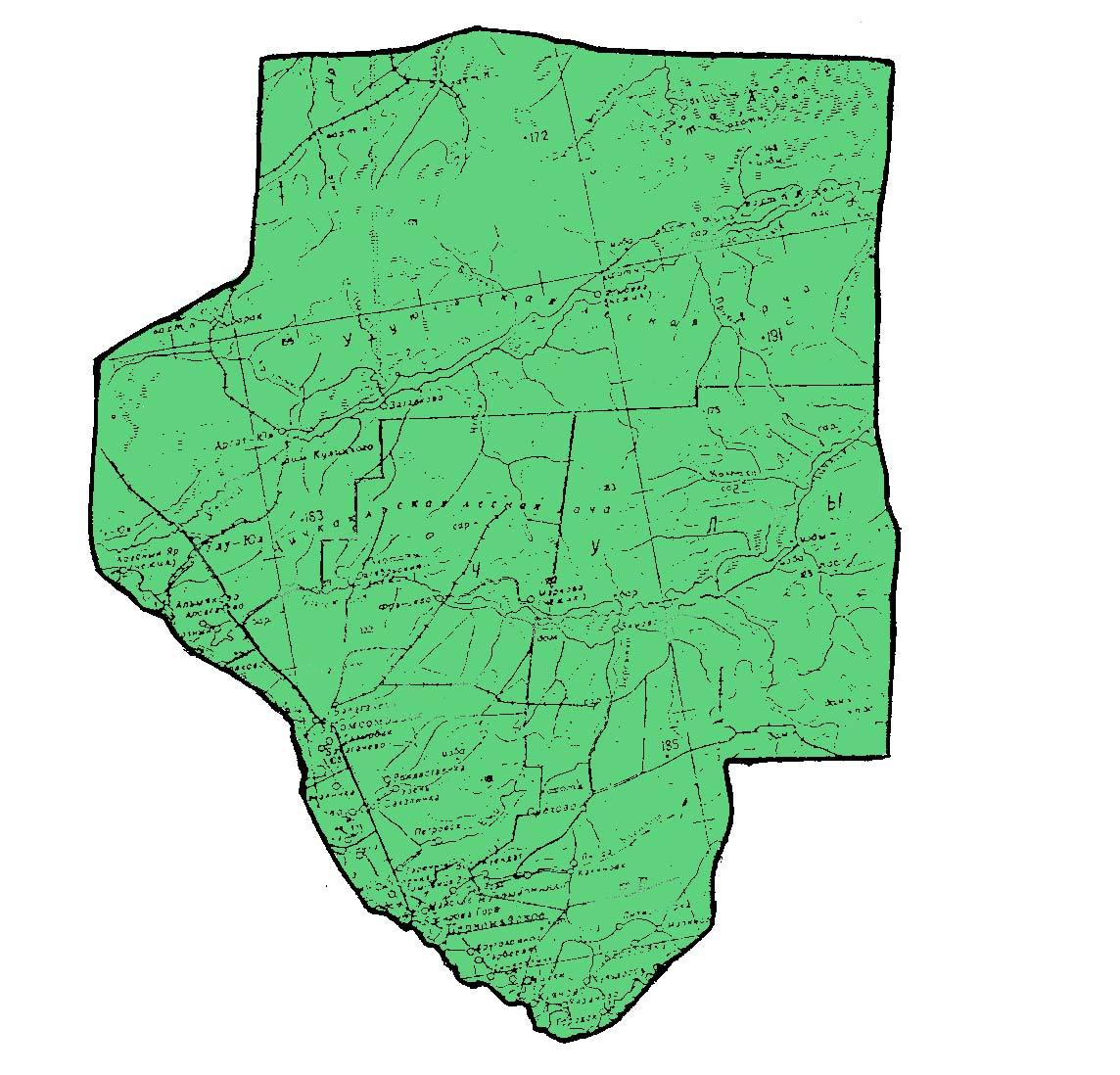 с. Первомайское, 2018 г.Историческая справкаПервые поселения на территории Первомайского района возникли в X-XIII вв. и являлись северными перифериями проживания енисейских киргизов. Позднее, на основе смешивания тобольских и барабинских татар с енисейцами, телеутами и самоедами произошло образование местного населения, наиболее часто определяемое в исторических документах как «чулымское население» или чулымцы. У туземных жителей Чулыма в первой половине XVII века не было развитого скотоводческого хозяйства, как это имело место у киргизов, монголов Алтын-хана и калмыков. Основным видом хозяйственной деятельности у них оставалась охота, дававшая необходимые продукты питания и пушнину для уплаты ясака. Лошадей они получали в обмен на пушнину от кочевников южных степей.Село Первомайское (бывшее название Пышкино-Троицкое) – одно из старейших поселений на территории Томской области. Задолго до прихода в эти края русского населения существовали юрты Пышкины. Когда томские воеводы начали административное межевание Среднего и Нижнего Чулыма, то на основе Пышкинских юрт образовали Большую Каргачину - инородческую волость. Иногда ее называли и «Пышкинской Каргачиной над Чулымом-рекою». Возникновение русского поселения на месте Пышкиных юрт связано с предписанием митрополита Тобольского и Сибирского Антония архимандриту Томского Алексеевского монастыря Порфирию «подобрать на Чулыме удобные места и поставить острожки, а в них православные церкви». Так, в . было положено начало русско-чулымскому поселению, которое после сооружения церкви «во имя Живоначальныя Троицы» из юрт Пышкиных превратилось в село Пышкино-Троицу.Датой образования района считается июнь 1939 года, когда указом Президиума Верховного Совета РСФСР был образован Пышкино - Троицкий район с центром в селе Пышкино-Троицкое. Следует отметить, что 8 февраля 1963 года Пышкино - Троицкий район был присоединён к Асиновскому району, однако 7 января 1965 года территория бывшего Пышкино - Троицкого района вошла в состав вновь созданного Первомайского района с центром в с. Первомайском.Первомайский район расположен в юго-восточной части Томской области, в пределах Западно–Сибирской равнины на правобережье р. Чулым. С востока район граничит с Тегульдетским, с юга с Асиновским и Зырянским, запада с Асиновским и Молчановским, с севера Верхнекетским районами. Административный центр Первомайского района находится в с. Первомайское. Площадь территории Первомайского района составляет 15, 6 тыс. кв. км. По этому показателю район занимает 7-е место среди районов Томской области, имея долю в 4,9 % областной территории. В состав Первомайского района входит 6 поселений, которые включают 44 населенных пункта, на территории района на 01.01.2019 проживает 16476 человек.БЮДЖЕТ ПЕРВОМАЙСКОГО РАЙОНАПри плановом объеме доходов консолидированного бюджета Первомайского района за 12 месяцев 2018 года –838691,3 тыс. руб. исполнение составило – 831214,58 тыс. руб.Структура налоговых, неналоговых доходов консолидированного бюджета МО «Первомайский район»Тыс.руб.Темп роста исполнения консолидированного бюджета МО «Первомайский район»  по налоговым и неналоговым  доходам  за 12 месяцев 2018 год, в сопоставимых условиях,   к уровню 2017 года  составил –115,5 %. План за 12 месяцев 2018 года выполнен на 102,3 %.Наиболее значимым налогом для района является налог на доходы физических лиц, сумма НДФЛ, поступившая за 12 месяцев 2018 года  составляет 89895,79 тыс. руб., темп роста в сопоставимых условиях составляет 108,4 %. За 12 месяцев  2018 год исполнение расходной части бюджета составило 819048,3 тыс. руб. или 96 % к плану. Просроченная кредиторская задолженность бюджетных учреждений на 01.07.17г. отсутствуетПРОИЗВОДСТВЕННАЯ СФЕРА МУНИЦИПАЛЬНОГО ОБРАЗОВАНИЯ   На 1 января 2019 года по сравнению с 1 января 2018 года число учтенных в  Статрегистре организаций Первомайского района Томской области  уменьшилось на 81 единиц и составило 186 единиц (69.7%). Распределение организаций по видам экономической деятельности на 1 января 2019 годаИсключены из регистра Росстата крестьянские (фермерские) хозяйства не прошедшие регистрацию с 01.07.2002 г. в Едином государственном Реестре юридических лиц и не принимавшие участие в ВСХП-2016 гОбщий объем отгруженной продукции за январь – декабрь 2018 года всеми предприятиями и организациями производственной сферы района составил 2001807,2 тыс. рублей, темп роста к соответствующими периоду прошлого года составил 110,2 %. Объем отгруженной продукции малым бизнесом составил 826894,3тыс. рублей.Отгрузка товаров за январь – декабрь 2018 года (тыс.р.)ЛЕСОЗАГОТОВИТЕЛЬНАЯ ПРОМЫШЛЕННОСТЬОснову экономики района представляет лесная и деревообрабатывающая промышленность. Основные лесозаготовительные предприятия на территории района –  ООО «Чичкаюльский ЛПХ», ООО «Чулымлес».Предприятиями лесопромышленного комплекса за 12 месяцев 2018 года заготовлено 959,125 тыс. м3, что больше уровня прошлого года на 117,8 % (2017 год заготовлено 814,191 тыс. М3).Среднесписочная численность и заработная плата работников крупных предприятий лесопромышленного комплекса района за 3 квартал 2018 года.Зарегистрировано 2 крупных предприятия, 42 предприятия малого бизнеса. Численность работающих: на крупных предприятиях – 502 человека; на малых около 293 человека. Средняя заработная плата: на крупных п/п – 30229,42 руб.; на малых – 10000,00 руб. Перечислено НДФЛ предприятиями лесопромышленного комплексаСельское хозяйствоСельское хозяйство является одной из отраслей специализации района, а для целого ряда населенных пунктов Куяновского, Первомайского и Сергеевского поселений – одним из основных  видов производственной деятельности и источником работы для населения. Сельскохозяйственная продукция в районе производится в коллективных сельскохозяйственных   предприятиях, а также в фермерских и личных подсобных хозяйствах населения, при этом ее большая часть приходится на хозяйства населения.	Производственная сфера сельского хозяйства района основывается на работе 6 предприятий. Сельскохозяйственные предприятия района: ООО КХ «Куендат», ООО «Старт», ООО КФХ «Восток», ООО «Агро»,  ООО «Березовская ферма», ООО «АПК Первомайский» Основная их специализация – молочное и мясное животноводство, производство зерна.Показатели животноводства  сельхозпредприятий Первомайского района На 01.01. 2019 г.РастениеводствоПосевная площадь под урожай 2018 года  в разрезе категорий хозяйств характеризуется следующими данными:гектаровСреднесписочная численность и заработная плата  работниковпредприятий сельского хозяйства  района на 01.01.2019г.Средняя заработная плата работников сельского хозяйства на 01.01.2019 года составила   26 779,00 рублей, что на 118% больше аналогичного периода прошлого года. Численность занятых  работников 350  человек (аналогичный период прошлого года численность составляла  351 человек).                                                                                                       В личных подсобных хозяйствах населения производятся почти все виды сельскохозяйственной продукции. Производство картофеля и овощей,  практически полностью сосредоточено в хозяйствах населения.   Значимость личных подсобных хозяйств заключается в том, что в условиях отсутствия крупных товаропроизводителей сельскохозяйственной продукции в Первомайском районе, позволяет обеспечивать самозанятость населения, поддержание уровня потребления  продуктов питания, дополнительный источник доходов для населения.  Количество личных подсобных хозяйств  на 01.01.2019 год составило 7434. В личных хозяйствах населения поголовье КРС составляет 2200 голова, в т.ч. 1002 коров. Удельный вес коров в хозяйствах населения составляет 46 % от общего поголовья КРС.Оснащенность личных подсобных хозяйств сельскохозяйственной техникой, навесным оборудованием и инвентарем представлена в таблице:Население района принимает активное участие в конкурсах по поддержке малого предпринимательства «Успешный старт», а так же  в программе  «Содействие самозанятости населения».Одним из приоритетных направлений поддержки и стимулирования развития личных подсобных хозяйств является выделение льготных кредитов. На территории района кредитование ЛПХ производят, АО  Россельхозбанк, СХПК «Колос».  В рамках национального проекта «Развитие АПК» по направлению «Стимулирование развития малых форм хозяйствования  в АПК» выплачено кредитов за 12 месяцев 2018 года  16745,0 тыс.руб количество заемщиков  составило 198 человека, на заемные средства были приобретены сельскохозяйственная техника, крупнорогатый скот, в том числе и коровы, свиньи, овцы, куры и сельскохозяйственные корма.Информация по кредитованию ЛПХ Первомайского района на 01.01.2019 года.Для владельцев личного подворья предусмотрены меры поддержки:         Субсидия услуги по искусственному осеменению коровы в ЛПХ .За  12 месяцев 2018 года выплачено 395,1 тыс.руб. Субсидируется процентная ставка по целевым кредитам, полученным на развитие личного подсобного хозяйства, - в размере ставки рефинансирования Центрального Банка России.За 12  месяцев 2018 года выплачено 66,6 тыс.рубВладельцами ЛПХ, имеющим трех и более коров, субсидируется приобретение оборудования для механизации процесса доения, охлаждения и пастеризации молока, технологического оборудования для переработки молока и мяса – 40% стоимости; приобретение оборудования для механизации трудоемких процессов в мясном и молочном скотоводстве, кормозаготовительной техники – 30% стоимости.Субсидия на приобретение сельскохозяйственной техники, грузовых и специальных автомобилей, машин и оборудования составляет 20% стоимости.За 12 месяцев 2018 года выплачено 229,9.рубПриобретение предприятиями малых форм хозяйствования оборудования для переработки молока, мяса, забоя скота субсидируется до 50% от стоимости.Владельцам трех и более коров субсидируются затраты на заготовку сена в размере 3000 рублей на каждую корову.За  12 месяцев  2018 года выплачено 1194,0тыс.рубДля реализации продукции с личных подсобных хозяйств в 2018 году еженедельно проводится ярмарка выходного дня в г. Томске, сельскохозяйственной продукции на сумму около 21060 тыс. рублей. Реализуется продукция собственного производства: мясная, молочная продукция, яйцо, свежие и консервированные овощи, мед, хлебобулочные изделия и др.Поголовье скота и птицы в личных подсобных хозяйствах населения по сельским поселениям Первомайского района на 01.01.2019 годНаибольшее количество поголовья скота находится вПервомайском, Сергеевском, Куяновском сельских поселенияхПоказатели животноводства  крестьянских (фермерских) хозяйств и индивидуальных предпринимателей Первомайского района На 01.01. 2019 г.СтроительствоДинамика ввода в действие жилых домов     В целом по району за январь-декабрь 2018г. введено в действие  37 квартир(0.6 % от ввода в целом по области). КОММУНАЛЬНОЕ ХОЗЯЙСТВОНа 1 января 2019 года на территории Первомайского района насчитывается 2108 многоквартирных домов, их площадь составляет 308,2 тыс. кв. м., в том числе 59,4 тыс.м. кв. (19,3%) – площадь многоэтажных домов, 248,8 тыс. м кв. (80,7%) – площадь одноэтажных многоквартирных домов. Общая площадь жилищного фонда Первомайского района составляет 461,4 тыс.м. кв., в том числе  12,674 тыс. м кв. – муниципальный жилищный фонд. Способы управления многоквартирных домов Первомайского района  по состоянию на 01.01.2019 года: непосредственное управление собственниками помещений 19,7%; без управление 25%; управление управляющей организацией 55%. Сфера деятельности предприятий ЖКХ на территории Первомайского района представлена следующими видами оказываемых услуг: водоснабжение, водоотведение, отопление, утилизация и вывоз ТБО. Основными потребителями услуг водоснабжения и водоотведения является население, доля потребления составляет 85,4%  и 85,9% от общего объема. Тогда как центральное отопление – 60% от общего объема потребляет население, а   бюджетная сфера только 35%.Результаты деятельности предприятий ЖКХ за 4 квартал 2018г.тыс.руб.Дебиторская задолженность жилищно-коммунального хозяйстватыс.руб.Кредиторская задолженность жилищно-коммунального хозяйстватыс.руб.Объемы платежей населения за жилье и коммунальные услуги и их уровеньтыс.руб.Оборот розничной торговли  по  муниципальным образованиям Томской области (без субъектов малого предпринимательства)за январь – декабрь 2018 годатысяч рублейПИЩЕВАЯ ПРОМЫШЛЕННОСТЬ.Производство пищевых продуктов по Первомайскому хлебозаводу и общественному питанию Первомайского РАЙПО на 31.12.2018 годаСправкаСреднемесячная з/плата по ПО “Первомайский х/завод” составила  _16608__________р.,Среднесписочная  – __68___ чел.Среднемесячная з/плата по Первомайскому РАЙПО составила __15547_____ руб.,             Среднесписочная  – _67____ челРынок товаров и услуг            За  январь – декабрь  2018 года в  Первомайском   районе  крупными и средними организациями оказано платных услуг населению на сумму  68074.6 тыс.  рублей, что  по сравнению с соответствующим периодом 2017 года на 0.9% меньше (в  действующих ценах).             В декабре 2018 года в структуре платных услуг населению преобладали коммунальные, образовательные и медицинские услуги. На их долю в целом приходилось 77.5% в общем объеме платных услуг населению.Объем платных услуг населению по видам в январе-декабре 2018г.1)  Данные не публикуются в целях обеспечения конфиденциальности первичных статистических данных, полученных от организаций, в соответствии с Федеральным законом от 29.11.07г № 282-ФЗ (ст.4, п.5; ст.9,п.1Безработица(по данным Департамента труда и занятости населения Томской области)К концу декабря 2018 года в органах государственной службы занятости состояло на учёте 231 человека не занятых трудовой деятельностью. Из них 230 человека имели статус безработного. Уровень регистрируемой безработицы составил    2.2 % от экономически активного населения. Динамика числа незанятых граждан, состоящих на учёте в службах занятостина конец месяцаМероприятия по содействию занятости Направлено на обучение 83 человека, из числа безработных граждан 77 человек, по региональной программе  6 человека. Направлены ОР всего  27 человека. Временно трудоустроено 12 безработных граждан из категории лиц, испытывающих трудности в поиске работы Трудоустроено несовершеннолетних граждан - 141 человек. Самозанятость: зарегистрировано в качестве ИП  11 безработных граждан, Первомайское с/п - 9 Комсомольское- 1 Новомариинское с/п – Сергеевское – Улу-юльское -1КуяновскоеСоциальная помощьДля района характерна широкая степень охвата населения района мерами социальной поддержки. Осуществляется предоставление мер социальной поддержки гражданам пожилого возраста и инвалидам, семьям, имеющим детей, безнадзорным детям, ветеранам труда, труженикам тыла, гражданам, находящимся в трудной жизненной ситуации, малоимущим гражданам и другим категориям населения.За 4 квартал 2018 года выплаты, осуществляемые Центром социальной поддержки населения, составили 146100,6 тыс. руб.В т.ч. финансирование из:Областного бюджета – 117081,5 тыс. руб.Федерального бюджета – 29019,1 тыс. руб.ПенсияПо данные управления Пенсионного фонда России в Первомайском районе за 4 квартал 2018 года количество пенсионеров составило 5 812 человек, средний размер пенсии увеличился на 0,4% и составил 11 728,34 рублей.Заработная платаСредняя номинальная заработная плата начисленная за январь-декабрь 2018 года в крупных и средних предприятиях и организациях составила 28086,3 рублей и в сравнении с январем-декабрем 2017 года увеличилась на 13,9%.Данные о фактически сложившихся размерах среднемесячной заработной платы по крупным и средним предприятиям и организациям в разрезе отраслей приведены в таблице:Сведения о численности, заработной плате по крупным и средним предприятиям и организациям в разрезе отраслей за январь - декабрь 2018 г. (по данным статистики)Наиболее высокая среднемесячная заработная плата за январь–декабрь  2018 года сложилась в лесном хозяйстве, финансовой деятельности, транспорте и связи, государственном управлении и обеспечении военной безопасности. Среднесписочная численность работников (всего) по крупным и средним предприятиям и организациям за январь - декабрь 2018 года составила 2771 человек (за январь – декабрь 2018 года численность составляла 2776 человека или 99,8 %).Малое предпринимательство      Количество Индивидуальных предпринимателей без образования юридического лица, включенных в Статрегистр  на 1 января 2019 года составляет 301 человек, в том числе граждан России 299 человек, иностранных граждан 2 человека.Распределение Индивидуальных предпринимателей без образования 
юридического лица по видам экономической деятельности  на 1 январяДемографиЧЕСКАЯ СИТУАЦИяДемографическая ситуация в январе-ноябре 2018 года в Первомайском   районе характеризовалась продолжающимся процессом естественной убыли населения, обусловленным превышением числа умерших над числом родившихся, о чем свидетельствуют следующие данные:В январе-ноябре 2018 года по отношению к январю-ноябрю 2017 года рождаемость  снизилась на 6.5%, смертность остается на прежнем уровне Естественная убыль населения возросла в 2.2 раза и составила 26 человек. В январе-ноябре 2018 года число заключенных браков уменьшилось по сравнению с соответствующим периодом прошлого года  на 9,8% (13 браков), число разводов  увеличилось  на 5 (6.8%).Миграционные потоки  складывались следующим образом: человекВ январе-ноябре 2018 года по сравнению с аналогичным периодом 2017 года наблюдается миграционная убыль, которая составила 267 человек (143.7%). ПравонарушенияПо данным отдела внутренних дел  Первомайского  района  число зарегистрированных преступлений в районе распределилось по видам следующим образом:        Число выявленных лиц, совершивших преступления   за 4 квартала  2018 года составило 224 человека,  из них  привлечены к ответственности 130 человек,  за  январь-декабрь  2017 года соответственно  227  и  129 человека.         Число зарегистрированных преступлений на 100 тыс. человек населения составило за январь-декабрь 2018 года 1565.1 против 1756.0 соответствующий период2017год.КУЛЬТУРАНа 1 января 2020 в районе функционируют 5 учреждений культуры со статусом юридического лица, в том числе:
• МКУ «Отдел культуры Администрации Первомайского района» - осуществляет координацию и контроль деятельности находящихся в его ведении культурно-досуговых учреждений, библиотек, музея и образовательных учреждений;
• муниципальное автономное учреждение культуры «Централизованная клубная система Первомайского района», имеющее в своем составе 15 филиалов с 6 структурными подразделениями;
• муниципальное автономное учреждение «Централизованная библиотечная система Первомайского района», в составе которого 20 библиотек (из 20 библиотек МАУ «ЦБС Первомайского района» 6 имеют статус модельных); 
• муниципальное автономное учреждение «Первомайский районный краеведческий музей» с филиалом «Первомайская районная галерея искусств им. Николая Васильевича Витрука» (присвоено в ноябре 2017г.), а также выставочный зал «Сибирская изба» и комната - музей С.Есенина; 
• образовательную деятельность осуществляют муниципальное автономное образовательное учреждение дополнительного образования «Первомайская детская школа искусств» и обособленное подразделение в п.Комсомольск. 
Общая численность работников в отрасли культуры составляет 135 человек. 
Ежегодно в учреждениях культуры района в общей сложности проводится более 4 550 мероприятий, количество посетителей более 160 000 человек (точные результаты после годового отчета).ОБРАЗОВАНИЕСистема образования состоит из 22 общеобразовательных учреждений, которые включают в себя: 6 детских дошкольных учреждений, 8 дошкольных групп с сокращенным днем пребывания, 29 групп кратковременного пребывания, 14 общеобразовательных школ и три филиала, 2 учреждения дополнительного образования, Первомайский филиал ОГБПОУ «Томский аграрный колледж» (который приобрел это звание в 2016 году). Пять детских садов являются муниципальными учреждениями и один детский сад автономный.
              Успешно выполнен Указ Президента РФ по обеспечению доступного дошкольного образования для детей от 3 до 7 лет. Очередности в данной возрастной категории нет. Сады района принимают и детей младшего возраста- с полутора лет. Для выполнения этой задачи на протяжении пяти последних лет в муниципальных образовательных учреждениях созданы дополнительные места для дошкольников. В 2011 году был открыт детский сад «Родничок» в с.Первомайском на 90 мест, дошкольная группа в Беляйской ООШ на 25 мест, в 2012 году- дошкольная группа в Сергеевской ООШ на 25 мест, созданы 30 дополнительных мест в саду «Сказка», 2013 год- открыта дошкольная группа на 20 мест на базе Ежинской ООШ, создано 30 дополнительных мест после капитального ремонта в детском саду «Березка». 2015 год- открыта дошкольная группа на 35 мест в Ореховской СОШ, создано 25 мест в Куяновской СОШ; завершено строительство нового детского сада «Светлячок» на 145 мест в райцентре. За последние пять лет создано 450 дополнительных мест в детских садах и дошкольных группах с сокращенным днем пребывания на базе общеобразовательных учреждений.
               В школах района работает 509 человек (в 2017 году 508 человек), в том числе 267 педагогических работника (в 2017 году-267 педагогических работников), из них 219 учителей (в 2017году- 219 учителей). Численность учеников в школах района составляет 2244 (в 2017 году- 2251 человек). Среднее значение заработной платы педагогических работников в 2018году составило: общее образование- 28959,3 рублей; дошкольное образование- 28841,0 рублей; дополнительное образование- 28899,7 рублей ЗДРАВООХРАНЕНИЕОГУЗ Первомайская районная больница является лечебно-диагностическим и консультационным центром. Оказывает амбулаторно- поликлиническую (как плановую так и экстренную), и круглосуточную стационарную, соответствующую современным медицинским стандартам, помощь как жителям собственного, так и соседних районов.В структуре Первомайской районной больницы в комплексе присутствует поликлиника, многопрофильный круглосуточный стационар (127 коек), стационар дневного пребывания в поликлинике (42 коек), офисы врачей общей врачебной практики (8), 3 врачебные амбулатории, 21 фельдшерско–акушерских пунктов, отделение скорой медицинской помощи (3). Диагностическую службу представляют клинико- диагностическая (общеклиническая и биохимическая) лаборатория, кабинет ультразвуковой диагностики, кабинеты флюорографии, рентгенологический кабинет, службы ЛФК и физиотерапии.Первомайская районная больница оснащена современным лечебным и диагностическим медицинским оборудованием. В учреждении постоянно внедряются достижения современной науки и техники, профилактические методики. Обслуживание ведут высококвалифицированные специалисты. На базе учреждения созданы выездные бригады врачей специалистов для оказания различных видов медицинской, организационно методической и консультативной помощи.В районе работают 42 врача, 160 работников среднего медицинского персонала, и 37 работников младшего медицинского персонала. Плановая мощность амбулаторно-поликлинических учреждений составляет 215 посещений в смену на 10 тысяч жителей. В районе имеется дом-интернат для престарелых, количество мест – 30 человек.
Инвестиций за 2018 годОбъем инвестиции за 2017 год по всем видам деятельности составили 612,3761 млн.руб. , что больше уровня прошлого года на 165,8 % (Объем инвестиций за 2016 год составил 369,374 млн. рублей).Наименование показателяПлан 4 квартал2018 годаИсполнено за 4 квартал 2018 год% исполненияУдельный вес, %Налоговые, неналоговые доходы127925,16130832,75102,3100Налог на доходы физических лиц86896,7889895,79103,568,7Единый налог на вмененный доход2751,02751,11002,1УСН4539,94539,91003,5Единый сельскохозяйственный налог156,7157,46100,50,1Акцизы11344,111538,86101,78,8Налог на имущество физических лиц2559,02560,99100,12,0Земельный налог2362,52364,0100,11,8Налог на добычу полезных ископаемых982,8982,81000,8Государственная пошлина1497,851498,461001,1Задолженность и перерасчеты по отмененным налогам----Доходы от использования имущества, находящегося в государственной и муниципальной собственности9081,38787,696,86,7Плата за негативное воздействие на окружающую среду212,2212,21000,2Компенсация затрат бюджетов муниципальных районов40,1540,15100-Доходы от продажи материальных и нематериальных активов3722,963723,091002,8Штрафы, санкции, возмещение ущерба1767,01769,2100,11,4Прочие неналоговые доходы10,910,9100-Исполнение доходов и расходов местного бюджета:Исполнение доходов и расходов местного бюджета:Исполнение доходов и расходов местного бюджета:Исполнение доходов и расходов местного бюджета:Исполнение доходов и расходов местного бюджета:Исполнение доходов и расходов местного бюджета:План  12 месяцев 2018 года(тыс. руб.)Исполнено на 01.01.2019 годИсполнено на 01.01.2019 годИсполнено на 01.01.2019 годПлан  12 месяцев 2018 года(тыс. руб.)тыс. руб.тыс. руб.% Доходы838691,3831214,58831214,5899,1в т.ч. налоговые и неналоговые 127925,16130832,75130832,75102,3Расходы853261,3819048,3819048,396Результат (дефицит, профицит)-14570,012166,212166,2НаименованиеЧисло организацийЧисло организацийВ % к числу организаций на 1 января 2018Наименованиеединицв % к итогуВ % к числу организаций на 1 января 2018Всего186100.069.7 в том числе:Сельское, лесное хозяйство, охота, рыболовство и рыбоводство1)4323.148.3Добыча полезных ископаемых10.550.0Обрабатывающие производства189.7120.0Обеспечение электрической энергией, газом и паром; кондиционирование воздуха31.6100.0Строительство42.2100.0Торговля оптовая и розничная; ремонт  автотранспортных средств и мотоциклов2010.883.3Транспортировка и хранение42.2в 1.3 р.Деятельность в области информации и связи31.6100.0Деятельность финансовая и страховая 21.1100.0Деятельность по операции с недвижимым имуществом115.928.9Деятельность профессиональная, научная и техническая31.6100.0Деятельность административная и сопутствующие дополнительные услуги52.7100.0Государственное управление и обеспечение   военной безопасности; социальное страхование1910.273.1Образование2915.6100.0Деятельность в области здравоохранения и социальных услуг 84.3100.0Деятельность в области культуры, спорта, организации досуга и развлечений42.2100.0Предоставление прочих видов услуг94.7112.5Отрасли хозяйстваОбъем отгруженной продукции за январь-декабрь 2018 год(тыс. руб.)Объем отгруженной продукции за январь-декабрь 2017 год(тыс. руб.)Темп роста, %Удельный вес, % в общем объеме производстваПроизведено всего:2001807,21816529,2110,2100Крупные предприятия по данным статистики1174912,91019428,5115,358,7Сельское хозяйство, охота и лесное хозяйство789522,4619592,7127,439,4Обрабатывающие производства**79,5*Производство и распределение электроэнергии, газа  и воды**101,3*Транспорт и связь**197,2*Гостиницы и рестораны5201,65407,681,20,26Операции с недвижимым имуществом, аренда и предоставление услуг526,51114,647,20,02Образование6113,26241,397,90,3Здравоохранение и предоставление социальных услуг210655,4193837,2108,710,5Малые предприятия:826894,3797100,7103,741,3в том числе:Заготовка и переработка древесины645300627197,5152,9Объем оказанных жилищно-коммунальных услуг134334,2119262112,63Объем с/хозяйственной продукции реализованной на ярмарках выходного дня2106024532,485,8Объем выполненных работ услуг прочими предприятиями26200,126108,8100Наименование предприятияТрелевкаДревесиныТрелевкаДревесиныТрелевкаДревесиныВывозка древесиныВывозка древесиныВывозка древесиныПроизводство пиломатериаловПроизводство пиломатериаловПроизводство пиломатериаловНаименование предприятия12 месяцев 201812 месяцев 2017Темп роста,%12 месяцев 201812 месяцев 2017Темп роста,%9 месяцев 20189 месяцев 2017Темп роста,%ООО «Чулымлес»------8,272110,70777,3ООО «Чичкаюльский ЛПХ»701,005563,312124,4625,658493,604124,4---Малый бизнес, в т.ч.:175,411143,69122,1175,411143,69122,114,210,5135,2ООО «ФорестГолд»10,8338,860122,310,8338,860122,3ООО «Визант»31,56829,127108,331,56829,127108,30,50ООО «Алабин Лес»4,5449,58347,44,5449,58347,4ИП Крысин Н.Н.3,3876,20654,63,3876,20654,6ООО «Чуйский ЛЗУ»27,72817,71156,627,72817,71156,6ООО «Аграрий»12,1539,161132,612,1539,161132,6ИП Киш4,1483,578115,94,1483,578115,9ИП Максимов С.В.19,16516,740114,519,16516,740114,56,66110ООО «Ремос»2,3701,473160,92,3701,473160,9ООО «Меридиан-Л»6,83514,24447,96,83514,24447,92,61,8144,4ИП Фетисов А.Л.4,9187,29767,44,9187,29767,4ИП Солодянкин М.В.0,6000,600ООО «РусьЛес»5,6756,63085,65,6756,63085,6ООО «РЛК»14,05013,081107,414,05013,081107,4ООО «Лестех»11,0910011,09100ООО «Сиблеспром»16,0760016,07600Другие предприятия малого бизнеса13,72836,42837,713,72836,42837,76,62,2300Прочие организации:68,98170,76197,568,98170,76197,5СельхозпредприятияЛесхозы68,98170,76197,568,98170,76197,5ИТОГО по району959,125814,191117,8883,778744,483118,722,472121,207105,96Наименование предприятияСредняя численность на 4 квартал 2018 г.Средняя заработная плата за 4 квартал 2018 г (рублей)ФОТ (тыс. рублей)Итого(без учета малых)53830229,42195161,2ООО «Чулымлес»2363082187223,5ООО «Чичкаюльский ЛПХ»30229784107937,7Крупные п/п, тыс.руб.Малый бизнес, тыс.руб.Всего, тыс.руб.Удельный вес в общем объеме НДФЛ,%12 мес. 2018 год23850,445505754,0241029604,4696020,112 мес. 2017 год23911,0353718,3371027629,3728818,7Темп роста, %99,7154,7107,1ПоказателиООО «КХ Родина»ООО «КХ Родина»ООО «КХ Родина»ООО КХ «Куендат»ООО КХ «Куендат»ООО КХ «Куендат»Всего по районуВсего по районуВсего по районуПоказатели4-кв.2018г.4-кв.2017 гТемп роста, %4- кв.2018 г.4-кв.2017г.Темп роста, %4-кв.2018г.4-кв.2017 г.Темп роста, %Наличие КРС0001563174689,51563174689,5Наличие коров000590590100590590100Валовый надой, (ц)015650348883980387,6348884136884,3Надой на 1 ф/корову (кг.)0186305913680486,95913618495,6Продано молока в ФВ., ц011710303683520086,3303683637181,2Получено телят от коров0920522486107,452257883,4Производство мяса (ц)03002477252298,22477255297Наличие лошадей      000545794,7545794,7Среднесуточный привес (гр.)0167076581194,376576699,9ПоказателиООО «Березовская ферма»ООО «Березовская ферма»ООО «Березовская ферма»ООО «Агро»ООО «Агро»ООО «Агро»Всего по районуВсего по районуВсего по районуПоказатели4кв.2018 г.4-кв.2017 г.Темп роста, %4-кв.2018 г.4-кв.2017 г.Темп роста, %4-кв.2018г.4-кв 2017 г.Темп роста, %Наличие КРС мясн.пород19551447135,100019551447135,1Наличие коров мясн.пород680590115,2000680590115,2Получено телят от коров мясн.пород647298217,1000647298217,1Производство мяса мясн.пор19891278155,600019891278155,6Среднесуточный привес660611108000660611108Наличие свиней88858714101,988858714101,9Основных свиноматок78480197,978480197,9Получено поросят1827614359127,31827614359127,3Производство мяса свинины1796111776152,51796111776152,5Среднесут. привес60062695,860062695,8Хозяйства всех категорийв том числев том числев том числеСправочно 2017 хозяйства всех категорийХозяйства всех категорийСельхоз-организацииКрестьянские фермерские хозяйстваХозяйства населенияСправочно 2017 хозяйства всех категорийХозяйства всех категорийСельхоз-организацииКрестьянские фермерские хозяйстваХозяйства населенияСправочно 2017 хозяйства всех категорийПосевная площадь-всего (озимые и яровые под урожай текущего года)2365320031,83041,258024823,1Озимые зерновые-всего5005090В том числе:Озимая пшеница5005090Озимая рожь-Яровые зерновые и зернобобовые культуры- всего8862812264010010588в том числе:Зернобобовые10251025388Пшеница27322377315404482Овес41543769325604387Ячмень951951-1241Картофель432,157,73,45421786,8Овощи ( открытый грунт)67,31,17,259128,3Кормовые –всего13611,5112712340,513275в том числе:кукуруза на корм500500350однолетние травы373735971402468беспокровные многолетние травы13451345-1126укосная площадь многолетних трав посева прошлых лет8559,563592200,59330Наименование организацииСредняя з/платаНа 01.01. 2018 год)Средняя з/платаНа 01.01. 2019 год)Темп роста, %Численность (чел) на 01.01.2018 г.Численность (чел)01.01.2019 г.Темп роста, %ВСЕГО, в том числе2278226779118351350100ООО КХ «Куендат»239052469410321519088ООО «Березовская ферма»3627331610831525167ООО «КХ Родина»1024000700ООО «АПК Первомайский»3190934627109444295ООО «Агро»13903261931885593169ООО «КФХ» Восток»1011400300Наличие техники в личных подсобных хозяйствах:Наличие техники в личных подсобных хозяйствах:трактора (ед)511автомобили (ед)81сенокосилки (ед)287Грабли (ед)226Плуги (ед)217Картофелекопалки (ед)221рулонники (ед)33Кол-во заемщиков, чел.Сумма кредитов, тыс.руб.2018 г.2018 г.Россельхозбанк837025,0СХПК «Колос»1159720,0ВСЕГО19816745,0КРСКРСКРСКОРОВЫКОРОВЫКОРОВЫСВИНЬИСВИНЬИСВИНЬИСВИНОМАТКИ СВИНОМАТКИ СВИНОМАТКИ ОВЦЫ, КОЗЫОВЦЫ, КОЗЫОВЦЫ, КОЗЫКОЛИЧЕСТВО ЛПХКОЛИЧЕСТВО ЛПХКОЛИЧЕСТВО ЛПХНа 01.01. 2019На 01.01.2018Темп роста в %На 01.10.2019На 01.01.2018Темп роста в %На 01.01.2019На 01.01. 2018Темп роста в %На 01.01.2019На 01.01.2018Темп роста в %На 01.01.2019На 01.01. 2018Темп роста в %На 01.01.2019На 01.01.2018Темп роста в %Первомайское851825103,230030199,743752483,4498612,555757097,736653654100,3Сергеевское38441991,621123490,211633234,9183847,432535192,681985296,1Куяновское38775751,120442448,1230228100,9322512821522595,559059798,9Н-Мариинское216210102,9104102101,913115783,47235021322295,9499498100,2Комсомольское18122181,910411292,85011643,1331001311118,294696697,9Улу-Юльское18118995,8798098,7798197,588100109106102,8915915100ПО РАЙОНУ2200262183,91002125379,91043143872,511784139,31432148596,47434748299,4ПоказателиВолкова Н.В.Кузнецов Е.В.Стрельникова А.Ю.Кибисов Р.А.Кузнецов М.В.Богданов А.Н.Попов М.В.Плиско А.Л.Шампарова Л.О.Оглезнева Н.И.Машнич Л.В.Богданова А.А.Кубижанов М.Х.Кубижанов М.Х.Черемных В.П.Итого по районуПоголовье скота и птицы:Поголовье скота и птицы:Поголовье скота и птицы:Поголовье скота и птицы:Поголовье скота и птицы:Поголовье скота и птицы:Поголовье скота и птицы:Поголовье скота и птицы:Поголовье скота и птицы:Поголовье скота и птицы:Поголовье скота и птицы:Поголовье скота и птицы:Поголовье скота и птицы:Поголовье скота и птицы:Поголовье скота и птицы:Поголовье скота и птицы:- КРС,всего4762597156201554841121211067- в т.ч. коров2201754430102254188564- свиньи4610662- овцы, козы, всего2582110650981010462- лошади1152111222124-птица, всего153045-кролики, всего0- пчелосемьи(ед.)1010Получено телят Получено телят Получено телят Получено телят Получено телят Получено телят Получено телят Получено телят Получено телят Получено телят Получено телят Получено телят Получено телят Получено телят Получено телят Получено телят Получено телят - всего158833328184318372- в т. ч. от коров 158772204918279Производство продукции животноводстваПроизводство продукции животноводстваПроизводство продукции животноводстваПроизводство продукции животноводстваПроизводство продукции животноводстваПроизводство продукции животноводстваПроизводство продукции животноводстваПроизводство продукции животноводстваПроизводство продукции животноводстваПроизводство продукции животноводстваПроизводство продукции животноводстваПроизводство продукции животноводстваПроизводство продукции животноводстваПроизводство продукции животноводстваПроизводство продукции животноводстваПроизводство продукции животноводстваПроизводство продукции животноводстваМолоко, ц73601116582761817Скот и птица на убой в живом весе, ц(всего)111327958306251158706- КРС10732795525184643- свиньи3062,238- овцы, козы481021,727-птица0,20,130,3-кролики0,150,15Яйца (тыс.шт.)4711Шерсть (кг.)380232006015678Мед (кг.)252525Введено общей (полезной) площади,  м2Введено общей (полезной) площади,  м2В % к соответствующему периоду прошлого годаВ % к соответствующему периоду прошлого годаСправочно 
2017 в % к 2016Справочно 
2017 в % к 2016всегов т.ч. индивидуальное строительствовсегов т.ч. индивидуальное строительствовсегов т.ч. индивидуальное строительство2017январь-декабрь1578157839.1100.470.967.62018январь303081.181.150.050.0февраль497497в 14.2р.в 14.2р.--март169169в  2.1р.в  2.1р.85.985.9январь-март696696в 4.6р.в 4.6р.91.091.0апрель115115в 2.7рв 2.7р81.181.1май--хх96.296.2июнь359359115.8115.850.650.6январь-июнь11701170в 2.0рв 2.0р63.663.6июль106106в 5.6рв 5.6р110.6110.6август574226130.751.5ххсентябрь8080ххххянварь-сентябрь19301582186.1152.654.688.9октябрь39739787.487.425.0182.3ноябрь133133    в 2.6р.в 2.6р.87.987.9декабрь577577    в 16р.    в 16р.13.536.4Январь-декабрь30372689192.5170.439.1100.4Наименование услугиДоходыРасходыФинансовый результатВодоснабжение18403,817378,81025Водоотведение4842,12706,72135,4Теплоснабжение104262,6170796,1-66533,5Жилищные услуги6606,76598,38,4Прочии2190219ВСЕГО:134334,2197479,9-63145,7Дебиторская задолженностьДебиторская задолженностьДебиторская задолженностьДебиторская задолженностьДебиторская задолженностьДебиторская задолженностьДебиторская задолженностьДебиторская задолженностьДебиторская задолженностьВсегоВсегоВсегоВсегоВсегоВсегоВсегоВсегоВсегоИтогов том числе:в том числе:в том числе:в том числе:в том числе:в том числе:в том числе:в том числе:Итогов том числе:в том числе:в том числе:в том числе:в том числе:в том числе:в том числе:в том числе:Итогобюджетов всех уровнейбюджето-финанси-руемых организаций за предостав-ленные ЖКУиз них органи-заций, финанси-руемых из федераль-ного бюджета населения по оплате ЖКУиз нее безна-дежнаяисполните-лей коммуналь-ных услугиз нее безна-дежнаяиз гр.1 в том числе просроченная56364,615025,3579,1579,1455330006767,1Кредиторская  задолженностьКредиторская  задолженностьКредиторская  задолженностьКредиторская  задолженностьКредиторская  задолженностьВсегоВсегоВсегоВсегоВсегоВсегов том числе по платежам в бюджетиз них в федеральный бюджетза поставку топливно-энергетических ресурсовиз гр.1 в том числе просроченнаяВсегов том числе по платежам в бюджетиз них в федеральный бюджетза поставку топливно-энергетических ресурсовиз гр.1 в том числе просроченнаяВсегов том числе по платежам в бюджетиз них в федеральный бюджетза поставку топливно-энергетических ресурсовиз гр.1 в том числе просроченная33174,68,516935,333174,6Итого по жилищно-коммунальным услугамИтого по жилищно-коммунальным услугамИтого по жилищно-коммунальным услугамв том числе по:в том числе по:в том числе по:в том числе по:в том числе по:в том числе по:Итого по жилищно-коммунальным услугамИтого по жилищно-коммунальным услугамИтого по жилищно-коммунальным услугамжилищным услугамжилищным услугамжилищным услугамиз них:из них:из них:Итого по жилищно-коммунальным услугамИтого по жилищно-коммунальным услугамИтого по жилищно-коммунальным услугамжилищным услугамжилищным услугамжилищным услугамплата за пользование жилым помещением (плата за наем)плата за пользование жилым помещением (плата за наем)плата за пользование жилым помещением (плата за наем)начислено (предъявлено)  жилищно-комму-нальных платежей населениюфактически оплаченофакти-ческий уровень платежей населе-ния, %начислено (предъявлено)  жилищно-комму-нальных платежей населениюфактически оплаченофакти-ческий уровень платежей населения, %начислено (предъявлено)  жилищно-комму-нальных платежей населениюфактически оплаченофакти-ческий уровень платежей населе-ния, %начислено (предъявлено)  жилищно-комму-нальных платежей населениюфактически оплаченофакти-ческий уровень платежей населе-ния, %начислено (предъявлено)  жилищно-комму-нальных платежей населениюфактически оплаченофакти-ческий уровень платежей населения, %начислено (предъявлено)  жилищно-комму-нальных платежей населениюфактически оплаченофакти-ческий уровень платежей населе-ния, %77719,567008,686,28100,37402,291,4868,5969,7111,7Оборот розничной торговлиИндекс физическогообъема    в % к январю-декабрю 2017 годаПервомайский229358.868.4Ед. измерения2018 год2017годОтношение показателей 2018г. 2017г. %Х/ завод. Вал Тыс.руб.25002,022700,0104,1Хлеб и х/бул.Тонн/тыс.руб.520,7/22079,0513,4/20247,096,6/85,3В т.ч. булочные Тонн/тыс.руб.36,8/4042,626,2/2402,0134,0/154,5Кондитерские изделия Тонн/тыс.руб.22,6/2666,121,2/2225,3104,4/117,4ТестоТонн/тыс.руб.4,8/256,04,3/226,497,2/99,1П/ФТонн/тыс.руб.5,7/1002,44,5/845,0107,9/106,2Кулинарные изделияТонн/тыс.руб.7,8/1000,07,1/1033,087,3/92,9Общественное питаниеТыс.руб.582,6477,0112,2ТорговляТыс.руб.99203,089306,0105,0В т.ч. собственная Тыс.руб.Январь-декабрь 2018,тыс.руб.Декабрь  2018Декабрь  2018Декабрь  2018Декабрь  2018Январь декабрь2018 в % к 
январю-декабрю 2017Январь-декабрь 2018,тыс.руб.Декабрьтыс.рубв % кв % кв % кЯнварь декабрь2018 в % к 
январю-декабрю 2017Январь-декабрь 2018,тыс.руб.Декабрьтыс.рубноябрю
2018декабрю
2017итогуЯнварь декабрь2018 в % к 
январю-декабрю 2017Платные услуги68074.67303.4126.089.610099.1   в том числе:коммунальные услуги…1)…1)137.286.164.6102.6услуги учреждений  культуры…1)…1)173.896.84.1в 3.7р.медицинские услуги…1)…1)92.483.812.3103.1ветеринарные услуги…1)…1)95.9108.43.0134.9услуги  образования6678.6942.8132.5114.012.9104.0социальные услуги, предоставляемые гражданам пожилого возраста и инвалидам…1)…1)84.293.13.1108.1прочие  платные услуги…1)----3.1Число незанятыхграждан, состоящихна учете в службе 
занятости, человекиз них имеют статус безработногоиз них имеют статус безработногоиз них имеют статус безработногоЧисло незанятыхграждан, состоящихна учете в службе 
занятости, человекчеловекв % кв % кЧисло незанятыхграждан, состоящихна учете в службе 
занятости, человекчеловекпредыдущему месяцусоответствующему месяцу предыдущего года2018Январь28626799.672.8Февраль317298111.693.1Март30129699.397.0Апрель27927191.691.9Май27225694.581.8Июнь306296115.684.8           Июль29629399.083.2Август304296101.087.1Сентябрь23322475.787.8Октябрь21920491.185.7Ноябрь232217106.487.1Декабрь231230106.085.8Виды поддержкиСумма, тыс. руб.Выплаты, всего146100,6в т.ч.: ветеранам войны467,1вдовам погибших142,5инвалидам общих заболеваний7939,8чернобыльцам26,4реабилитированным830,4ветеранам труда 254- ОЗ14565,0труженикам тыла158,4КЧРП3388,2Сельские специалисты18907,3многодетным семьям2673,1Пенсионеры без льгот6424,6Ежемесячное детское пособие 6211,0ЕДВ в случае рождения 3-го и последующих детей27761,2Региональный материнский капитал2383,1пособие на рождение и до 1,5 лет14956,3СКЛ работников образование, здравоохранение, культуры 29,7материальная помощь малоимущим гражданам 345,0Социальная помощь на основании контракта200Социальное пособие на ЛПХ332,0проезд детей-сирот373,8компенсация доп. площадь (твердое топливо)5791,0прочие15161,3ветераны труда Томской области3420,0Ежегодная денежная выплата ВОВ и Труженики тыла Томской области 59,5Субсидии на коммунальные услуги12650Зубопротезирование33,3Питание беременной и кормящей матери571,9Государственная пенсия за выслугу лет муниципальным служащим5596,7Пособие жене военнослужащего298,7НаименованиеЕд. измерения4 квартал 2018 года4 квартал2017 годаТемп ростаКоличество пенсионеровчеловек58425806100,6Размер средней пенсииРуб.11728,3411675100,4Среднесписочная численность работников январь – декабрь 2018Среднесписочная численность работниковянварь–декабрь 2017Темп роста, %Среднемесячная заработная плата январь-декабрь 2018, рублейСреднемесячная заработная плата, январь–декабрь 2017, рублейТемп роста, %Всего2771277699,828086,324666,1113,9в том числе по видам экономической деятельности:Промышленное производство (промышленность)333310017413,614865,2117,1Сельское хозяйство, охота и лесное хозяйство88592795,628476,224915,0114,3Торговля оптовая и розничная, ремонт автотранспортных средств и мотоциклов283384,027150,923040,2117,8Деятельность финансовая и страховая1212100,133385,428411,8117,5Государственное управление и обеспечение военной безопасности; социальное обеспечение352349100,932016,131034,5103,2Образование79379399,923856,921176,6112,7Деятельность в области здравоохранения и социальных услуг463456101,72964324090,3123,020182019В % к числу предпринимателей на 1 января 2018 Всего31030197.1 в том числе:Сельское, лесное хозяйство, охота, рыболовство и рыбоводство555396.4Обрабатывающие производства333297.0Водоснабжение; водоотведение, организация сбора и утилизации отходов, деятельность по ликвидации загрязнений3266.7Строительство910111.1Торговля оптовая и розничная; ремонт  автотранспортных средств и мотоциклов1049995.2Транспортировка и хранение464291.3Деятельность гостиниц и предприятий общественного питания44100.0Деятельность в области информации и связи12в 2.0 р.Деятельность финансовая и страховая 2--Деятельность по операции с недвижимым имуществом3266.7Деятельность профессиональная, научная и техническая88100.0Деятельность административная и сопутствующие дополнительные услуги11100.0Деятельность в области здравоохранения и социальных услуг 33100.0Деятельность в области культуры, спорта, организации досуга и развлечений-2-Предоставление прочих видов услуг3841107.9ЧеловекЧеловекянварь- ноябрь  2018 к январю-ноябрю 2017январь- ноябрь  2018 к январю-ноябрю 2017На 1000 человек населенияНа 1000 человек населенияянварь – ноябрь 2018январь- ноябрь 2017прирост (+), снижение (-)в %январь – ноябрь  2018январь- ноябрь  2017Родившихся203217-1493.513.214.0Умерших229229-100.014.814.8Естественная убыль-26-12-14в 2.2р.-1.7-0.8Зарегистрировано:браков120133-1390.27.88.6разводов79745106.85.14.8Январь-ноябрь  2018Январь-ноябрь  2018Январь-ноябрь  2018Январь-ноябрь  2017Январь-ноябрь  2017Январь-ноябрь  2017число 
прибывшихчисло
выбывшихмиграционный прирост (+), снижение
(-)число
прибывшихчисло 
выбывшихмиграционный прирост (+), снижение
(-)Первомайский район360627-267434617-183январь-декабрь 2018В % к соответствующему периоду 2017Справочно: январь-декабрь 2017
в % к январю-декабрю 2016Справочно: январь-декабрь 2017
в % к январю-декабрю 2016Зарегистрировано преступлений, ед. 26488.092.6из них:умышленное убийство и покушение на убийство 4в 2.0р50.0умышленное причинение тяжкого вреда здоровью430.8185.7изнасилование и покушение на изнасилование-х50.0разбой1100.0хграбеж3в 3.0р.хкража6694.366.7в том числе из квартир758.3109.1мошенничество25178.693.3неправомерное завладение автомобилем или иным транспортным средством без цели хищения250.080.0Основные экономические показатели Первомайского района за январь-декабрь 2018 годаОсновные экономические показатели Первомайского района за январь-декабрь 2018 годаОсновные экономические показатели Первомайского района за январь-декабрь 2018 годаОсновные экономические показатели Первомайского района за январь-декабрь 2018 годаянварь-декабрь 2018г.январь-декабрь 2017г.Темп роста к соответствующему периоду 2017 года,%Общая сумма доходов консолидированный бюджет, тыс.руб. 831214,58634394,6131,0В том числе: налоговые и неналоговые130832,75110081,8118,8Расходы бюджета, тыс. руб.819048,3634289,1129,1Объем отгруженных товаров собственного производства, выполненных работ, оказанных услуг собственными силами, всего, тыс. рублей /по полному кругу предприятий (тыс. рублей)2001807,21816529,2110,2Лесопромышленный комплекс Лесопромышленный комплекс Лесопромышленный комплекс Лесопромышленный комплекс Заготовлено древесины, тыс. м3959,125814,191117,8Производство пиломатериала, тыс. м322,472121,207105,96Численность работников предприятий лесопромышленного комплекса, чел.538521103,26Средняя заработная плата работников предприятий лесопромышленного комплекса (статистика), рублей30229,4228223,9107,1Сельское хозяйство (хозяйства района) Сельское хозяйство (хозяйства района) Сельское хозяйство (хозяйства района) Сельское хозяйство (хозяйства района) Численность работников предприятий сельского хозяйства, чел.35035199,7Средняя заработная плата работников предприятий сельского хозяйства, рублей2677922782117,5Производство мяса, (ц)44663830116,6Производство мяса свинины, т1796111776152,5Производство молока, ц348884136884,3крупнорогатый скот35183193110в том числе: коровы12701180107,6Хозяйства населения Хозяйства населения Хозяйства населения Хозяйства населения Количество личных подсобных хозяйств, ед.7434748299,4Количество КРС2200262183,9в том числекоровы1002125379,9свиньи1043143872,5овцы, козы1432148596,4Техническая оснащенность тракторами, ед.511511100Количество заемщиков19839507,6Сумма кредитования (тыс.руб.)167454447376,5Объем сельскохозяйственной  продукции, реализованной на ярмарках выходного дня  в г. Томске (тыс. рублей) 2106024532,485,8Коммунальный комплекс Коммунальный комплекс Коммунальный комплекс Коммунальный комплекс Объем оказанных коммунальных услуг, тыс.руб.134334,2119262112,63Прочие  Прочие  Прочие  Прочие  Ввод в действие жилых домов, м2общей площади30371578192,4Рынок трудаРынок трудаРынок трудаРынок трудаУровень регистрируемой безработицы, в % к экономически активному населению 2,22,50,3р.Количество безработных человек   23027384,2Прожиточный минимум на душу населения 1059510161104,2Численность пенсионеров 58425806100,6Средний размер пенсии11728,3411 675100,4Заработная плата на 1 работающего в месяц (рублей) (по крупным) 28086,324666,1113,9Социальная помощь (выплаты) тыс.руб. 146100,6150707,696,9Средняя численность работников по данным статистики, человек 2771277699,8Количество юридических лиц  18626769,6Количество предпринимателей  31030197,1Инвестиции, млн. рублей759,339612,3761123,9Демографическая ситуация Демографическая ситуация Демографическая ситуация Демографическая ситуация Демографическая ситуация Демографическая ситуация Демографическая ситуация Демографическая ситуация Число родившихся20321793,5Число умерших229229100Естественный прирост (убыль) населения-26-12в2,2 рМиграция-267-183прибыло36043482,9убыло627617101,6